Załącznik doZarządzenia nr 2z dnia 19 stycznia 2023 r.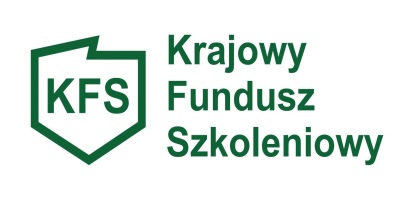 ZASADY PRZYZNAWANIA PRACODAWCY ŚRODKÓW KRAJOWEGO FUNDUSZU SZKOLENIOWEGO
W POWIATOWYM URZĘDZIE PRACY w Grójcu w 2023r.§ 1 PODSTAWA PRAWNAFinansowanie ze środków Krajowego Funduszu Szkoleniowego kształcenia ustawicznego pracowników i pracodawcy realizowane jest na podstawie:Ustawy z dnia 20 kwietnia 2004 r. o promocji zatrudnienia i instytucjach rynku pracy (Dz. U. z 2022 r. poz. 690, ze zm.);Rozporządzenia Ministra Pracy i Polityki Społecznej z dnia 14 maja 2014 r. w sprawie przyznawania środków z Krajowego Funduszu Szkoleniowego (Dz. U. z 2018r. poz. 117);Rozporządzenia Komisji (UE) nr 1407/2013 z dnia 18 grudnia 2013 r. w sprawie stosowania art. 107 i 108 Traktatu o funkcjonowaniu Unii Europejskiej do pomocy de minimis (Dz. Urz. UE L 352 z 24.12.2013, str. 1);Rozporządzenia Komisji (UE) nr 1408/2013 z dnia 18 grudnia 2013 r. w sprawie stosowania art. 107 i 108 Traktatu o funkcjonowaniu Unii Europejskiej do pomocy de minimis w  sektorze rolnym (Dz. Urz. UE L 352 z 24.12.2013, str. 9);Rozporządzenia Komisji (UE) nr 717/2014 z dnia 27 czerwca 2014 r. w sprawie stosowania art. 107 i 108 Traktatu o funkcjonowaniu Unii Europejskiej do pomocy de minimis w sektorze rybołówstwa i akwakultury (Dz. Urz. UE L 190/45);Ustawy z dnia 30 kwietnia 2004r. o postępowaniu w sprawach dotyczących pomocy publicznej (Dz. U. z 2021r. poz. 743 ze zmianami);Rozporządzenia Rady Ministrów z dnia 29 marca 2010 r. w sprawie zakresu informacji przedstawianych przez podmiot ubiegający się o pomoc de minimis (Dz. U. z 2010 r.
Nr 53, poz. 311, ze zm.);Rozporządzenia Rady Ministrów z dnia 11 czerwca 2010 r. w sprawie informacji składanych przez podmioty ubiegające się o pomoc de minimis w rolnictwie lub rybołówstwie (Dz. U. z 2010 r. Nr 121, poz. 810);Rozporządzenia z dnia 20 marca 2007 r. w sprawie zaświadczeń o pomocy de minimis i pomocy de minimis w rolnictwie lub rybołówstwie (Dz. U. z 2007r. Nr 53 poz. 354);Ustawy z dnia 6 marca 2018 r. Prawo przedsiębiorców (Dz.U. z 2021r. poz. 162, ze zm.);Ustawy z dnia 27 sierpnia 2009r. o finansach publicznych (Dz. U. z 2022r.
poz. 1634 ze zm.);Niniejszych Zasad przyznawania pracodawcy środków Krajowego Funduszu Szkoleniowego w Powiatowym Urzędzie Pracy w Grójcu w 2023r. zwanych dalej „zasadami”.§ 2SŁOWNIK POJĘĆIlekroć w Zasadach jest mowa o:działalności gospodarczej – należy przez to rozumieć działalność gospodarczą 
w rozumieniu przepisów  ustawy z dnia  6 marca 2018 r. Prawo przedsiębiorców;KFS – należy przez to rozumieć Krajowy Fundusz Szkoleniowy;kursie – należy przez to rozumieć pozaszkolne zajęcia mające na celu uzyskanie, uzupełnienie lub doskonalenie umiejętności i kwalifikacji zawodowych lub ogólnych, potrzebnych do wykonywania pracy, zaplanowanych i zrealizowanych przez instytucję szkoleniową w określonym czasie, według ustalonego programu; ukończenie szkolenia powinno być poświadczone zaświadczeniem, świadectwem, dyplomem lub innym dokumentem wystawianym zgodnie z przepisami prawnymi przez realizatora kształcenia;mikroprzedsiębiorcy - należy przez to rozumieć przedsiębiorcę, który w co najmniej jednym z dwóch ostatnich lat obrotowych zatrudniał średniorocznie mniej niż 10 pracowników oraz jego roczny obrót netto ze sprzedaży towarów, wyrobów i usług oraz operacji finansowych nie przekroczył równowartości w złotych 2 milionów euro lub sumy aktywów jego bilansu sporządzonego na koniec jednego z tych lat nie przekroczyły równowartości w złotych 2 milionów euro, (art. 7 ust. 1 pkt 1 ustawy
 z dnia 6 marca 2018 r. Prawo przedsiębiorców); pomocy de minimis - jest to pomoc w rozumieniu rozporządzeń Komisji (UE),
o których mowa w §1 ust. 3, 4 oraz 5 niniejszych zasad;pracodawcy - należy przez to rozumieć jednostkę organizacyjną, chociażby nie posiadała osobowości prawnej, a także osobę fizyczną, jeżeli zatrudniają one co najmniej jednego pracownika;pracowniku - należy przez to rozumieć osobę, zatrudnioną na podstawie umowy o pracę, powołania, wyboru, mianowania lub spółdzielczej umowy o pracę;przedsiębiorcy - należy przez to rozumieć osobę fizyczną, osobę prawną i jednostkę organizacyjną, niebędącą osobą prawną, której odrębna ustawa przyznaje zdolność prawną, wykonującą we własnym imieniu działalność gospodarczą. Za przedsiębiorców uważa się także wspólników spółki cywilnej w zakresie wykonywanej przez nich działalności gospodarczej;rozporządzeniu - należy przez to rozumieć Rozporządzenie Ministra Pracy i Polityki Społecznej z dnia 14 maja 2014 r. w sprawie przyznawania środków z Krajowego Funduszu Szkoleniowego (Dz. U. z 2018 r. poz. 117);umowie – należy przez to rozumieć umowę o finansowanie działań obejmujących kształcenie ustawiczne pracowników i pracodawcy zawartą pomiędzy Powiatowym Urzędem Pracy w Grójcu a pracodawcą;urzędzie - należy przez to rozumieć Powiatowy Urząd Pracy w Grójcu;ustawie - należy przez to rozumieć ustawę z dnia 20 kwietnia 2004 r. o promocji zatrudnienia i instytucjach rynku pracy (Dz. U. z 2022 r. poz. 690, ze zm. );wniosku – należy przez to rozumieć Wniosek pracodawcy o przyznanie środków Krajowego Funduszu Szkoleniowego (KFS) na sfinansowanie kształcenia ustawicznego
w 2023r. , stanowiący Załącznik nr 1 do Zasad.§ 3 PRZEDMIOT FINANSOWANIAUrząd przeznacza środki KFS na finansowanie działań na rzecz kształcenia ustawicznego pracowników i pracodawców, na które składają się:określenie potrzeb pracodawcy w zakresie kształcenia ustawicznego w związku 
z ubieganiem się o sfinansowanie tego kształcenia ze środków KFS,kursy i studia podyplomowe realizowane z inicjatywy pracodawcy lub za jego zgodą;egzaminy umożliwiające uzyskanie dokumentów potwierdzających nabycie umiejętności, kwalifikacji lub uprawnień zawodowych;badania lekarskie i psychologiczne wymagane do podjęcia kształcenia lub pracy zawodowej po ukończonym kształceniu;ubezpieczenie od następstw nieszczęśliwych wypadków w związku z podjętym kształceniem.Środki  KFS nie mogą być przeznaczane na:koszty dojazdu, zakwaterowania, wyżywienia związanego z kształceniem ustawicznym;studia wyższe (licencjackie, magisterskie, doktoranckie), staże, konferencje branżowe, konferencje naukowe;kursy języków obcych od podstaw;koszty kształcenia ustawicznego, którego obowiązek przeprowadzenia wynika 
z odrębnych przepisów prawa, np. badań wstępnych, okresowych czy też kontrolnych; szkoleń obowiązkowych dla wszystkich pracowników (np.: szkoleń BHP, PPOŻ, ochrona danych osobowych);koszty kształcenia lekarzy i lekarzy dentystów, którzy chcą sfinansować szkolenia specjalizacyjne i staże podyplomowe wraz z kosztami obsługi określone w przepisach o zawodach lekarza i lekarza dentysty, a także pielęgniarek i położnych, które chcą sfinansować specjalizacje, o których mowa w przepisach o zawodach pielęgniarki
i położnej;kształcenie ustawiczne realizowane poza granicami Polski;inne kierunki i formy kształcenia ustawicznego niż ujęte we wniosku. Finansowaniu ze środków  KFS podlegają działania rozpoczynające się w 2023r., ale nie wcześniej niż po zawarciu umowy, o której mowa w §2 ust. 10 niniejszych zasad.Pracodawca jest zobowiązany przekazać środki realizatorowi kształcenia po otrzymaniu ich z urzędu i nie później niż w dniu 31.12.2023r. Urząd przekaże środki finansowe na rachunek bankowy pracodawcy w terminie 7 dni od dnia dostarczenia do urzędu faktury potwierdzającej koszt kształcenia ustawicznego.W indywidualnych i uzasadnionych przypadkach istnieje możliwość finasowania wnioskowanych form kształcenia, które finansowane są ze środków roku z którego limitów przyznano środki, ale rozpoczynają się w terminie do ostatniego dnia lutego następnego roku tj. do dnia 29.02.2024 r.§ 4PODMIOTY UPRAWNIONE DO UBIEGANIA SIĘ O FINANSOWANIEO dofinansowanie kosztów kształcenia ustawicznego mogą wystąpić pracodawcy,
którzy zamierzają inwestować w podnoszenie swoich własnych kompetencji lub kompetencji osób, które zatrudniają. O środki KFS nie może ubiegać się podmiot niezatrudniający pracowników.O środki KFS w Powiatowym Urzędzie Pracy w Grójcu mogą ubiegać się pracodawcy, którzy mają siedzibę lub prowadzą działalność na terenie powiatu grójeckiego. W pierwszej kolejności wsparcie będzie przyznawane pracodawcom, którzy spełniają wymagania przynajmniej jednego z priorytetów Ministra Rodziny i Polityki Społecznej:- wsparcie kształcenia ustawicznego skierowane do pracodawców zatrudniających cudzoziemców, - wsparcie kształcenia ustawicznego w związku z zastosowaniem w firmach nowych procesów, technologii i narzędzi pracy, - wsparcie kształcenia ustawicznego w zidentyfikowanych w danym powiecie lub województwie zawodach deficytowych, - wsparcie kształcenia ustawicznego dla nowozatrudnionych osób (lub osób, którym zmieniono zakres obowiązków) powyżej 50 roku życia, - wsparcie kształcenia ustawicznego osób powracających na rynek pracy po przerwie związanej ze sprawowaniem opieki nad dzieckiem oraz osób będących członkami rodzin wielodzietnych, - wsparcie kształcenia ustawicznego osób poniżej 30 roku życia w zakresie umiejętności cyfrowych oraz umiejętności związanych z branżą energetyczną i gospodarką odpadami. Zawody deficytowe będą identyfikowane na podstawie Barometru Zawodów 2023 dla powiatu grójeckiego publikowanego na stronie https://barometrzawodow.pl/modul/prognozy-na-plakatach?publication=county&province=7&county=144&year=2023&form-group%5B%5D=allW przypadku pozyskania środków rezerwy KFS wsparcie będzie przyznawane pracodawcom, którzy spełniają wymagania przynajmniej jednego z priorytetów Rady Rynku Pracy:- wsparcie kształcenia ustawicznego pracowników Centrów Integracji Społecznej, Klubów Integracji Społecznej, Warsztatów Terapii Zajęciowej, Zakładów Aktywności Zawodowej, członków lub pracowników spółdzielni socjalnych oraz pracowników zatrudnionych w podmiotach posiadających status przedsiębiorstwa społecznego, wskazanych na liście/rejestrze  przedsiębiorstw społecznych prowadzonej przez MRiPS, - wsparcie kształcenia ustawicznego osób z orzeczonym stopniem niepełnosprawności, - wsparcie kształcenia ustawicznego w obszarach/branżach kluczowych dla rozwoju powiatu/województwa wskazanych w dokumentach strategicznych/planach rozwoju, - wsparcie kształcenia ustawicznego instruktorów praktycznej nauki zawodu bądź osób mających zamiar podjęcia się tego zajęcia, opiekunów praktyk zawodowych i opiekunów stażu uczniowskiego oraz szkoleń branżowych dla nauczycieli kształcenia zawodowego,- wsparcie kształcenia ustawicznego osób, które mogą udokumentować wykonywanie pracy przez co najmniej 15 lat prac w szczególnych warunkach lub o szczególnym charakterze, a którym nie przysługuje prawo do emerytury pomostowej.Środki KFS nie mogą zostać przyznane pracodawcy, który na dzień złożenia wniosku:zalega z wypłacaniem wynagrodzeń pracownikom oraz z opłacaniem należnych składek na ubezpieczenia społeczne, ubezpieczenia zdrowotne, Fundusz Pracy, Fundusz Gwarantowanych Świadczeń Pracowniczych oraz Fundusz Emerytur Pomostowych; zalega z opłacaniem innych danin publicznych; posiada nieuregulowane w terminie zobowiązania cywilnoprawne; podlega obowiązkowi zwrotu kwoty stanowiącej równowartość udzielonej pomocy publicznej; co do której Komisja Europejska wydała decyzję o obowiązku zwrotu pomocy; był karany zakazem dostępu do środków, o których w art. 5 ust. 3 pkt 1 i 4
ustawy z dnia 27 sierpnia 2009r. o finansach publicznych;zalega z dostarczeniem dokumentów umożliwiających rozliczenie Umów zawartych
w latach poprzedzających. § 5PODMIOTY UPRAWNIONE DO UDZIAŁU W KSZTAŁCENIU USTAWICZNYM W kształceniu ustawicznym finansowanym ze środków KFS mogą uczestniczyć pracownicy zatrudnieni na podstawie umowy o pracę, powołania, wyboru, mianowania, lub spółdzielczej umowy o pracę, pracodawcy będący osobami fizycznymi oraz pracodawcy, o których mowa w ust. 2. W przypadku, gdy pracodawcą jest spółka cywilna, jawna lub partnerska, środki KFS mogą być przeznaczone na kształcenie ustawiczne zarówno pracowników jak
i wspólników będących osobami fizycznymi.W przypadku, gdy pracodawcą jest spółka prawa handlowego, z wyjątkiem spółki jawnej i partnerskiej, środki KFS mogą być przeznaczone wyłącznie na kształcenie ustawiczne pracowników. W celu ustalenia statusu osoby, na kształcenie, której pracodawca się ubiega o środki KFS, urząd może zwrócić się do pracodawcy o dokumenty potwierdzające zatrudnienie tej osoby.Kształceniem ustawicznym finansowanym ze środków KFS mogą być objęci jedynie pracownicy zatrudnieni i świadczący pracę na dzień złożenia wniosku. Ze środków KFS nie mogą być finansowane koszty kształcenia ustawicznego osób:współpracujących, tj.: małżonka, dzieci własnych, dzieci małżonka,
dzieci przysposobionych, rodziców, macochy lub ojczyma, którzy pozostają we wspólnym gospodarstwie domowym i współpracują przy prowadzeniu działalności gospodarczej;przebywających na urlopie macierzyńskim/ojcowskim/wychowawczym lub urlopie bezpłatnym;wykonujących pracę na podstawie umów cywilnoprawnych;osoby pełniące funkcje zarządcze w spółkach prawa handlowego (z wyjątkiem sytuacji, gdy są zatrudnione na umowę o pracę w spółce);prezes spółki z ograniczoną odpowiedzialnością, który jest jej jedynym
lub większościowym udziałowcem.W przypadku pracodawcy występującego o finansowanie kosztów podnoszenia kwalifikacji dla pracownika zatrudnionego na czas określony, musi przedłużyć mu umowę o odpowiedni okres tak, aby osoba biorąca udział w tym kształceniu była zatrudniona, przez co najmniej cały okres trwania danej formy kształcenia ustawicznego. Starosta Powiatu Grójeckiego – Powiatowy Urząd Pracy w Grójcu przyznaje środki na kształcenie ustawiczne pracowników świadczących pracę wyłącznie na terenie powiatu grójeckiego.§ 6PODMIOT REALIZUJĄCY USŁUGĘ KSZTAŁCENIA USTAWICZNEGORealizatorem działań musi być podmiot zarejestrowany na terenie Polski, prowadzący rozliczenia w PLN, zgodnie z obowiązującymi na terenie Polski przepisami rachunkowymi i podatkowymi.Realizatorem działań nie może być podmiot powiązany osobowo lub kapitałów
 z pracodawcą. Przez powiązania kapitałowe lub osobowe rozumie się w szczególności:udział w spółce, jako wspólnik spółki cywilnej lub spółki osobowej;posiadanie, co najmniej 10% udziałów lub akcji spółki kapitałowej;pełnienie funkcji członka organu nadzorczego lub zarządzającego,
prokurenta lub pełnomocnika;pozostawanie w związku małżeńskim, w stosunku pokrewieństwa lub powinowactwa w linii prostej, pokrewieństwa lub powinowactwa w linii bocznej do drugiego stopnia lub w stosunku przysposobienia, opieki lub kurateli.Realizatorem działań nie może być pracodawca dla siebie i własnych pracowników. Podstawą rozliczeń z urzędem jest koszt/osobę wskazany we wniosku. Urząd nie bierze pod uwagę grupowych wycen działań kształcenia ustawicznego.Zgodnie z art. 43 ust. 1 pkt 29 lit. c ustawy o VAT (Dz. U. z 2020r. poz. 106, ze zm.)
oraz § 3 ust. 1 pkt 14 rozporządzenia Ministra Finansów w sprawie zwolnień od podatku od towarów i usług oraz warunków stosowania tych zwolnień (Dz. U. z 2020r. poz. 1983) usługi kształcenia zawodowego lub przekwalifikowania zawodowego,
finansowane, w co najmniej 70% ze środków publicznych oraz świadczenie usług
i dostawę towarów ściśle z tymi usługami związane zwolnione są od podatku
od towarów i usług. § 7ZAKRES FINANSOWANIAWysokość przyznanych środków KFS nie może przekroczyć:100% kosztów kształcenia ustawicznego, nie więcej niż 300% przeciętnego wynagrodzenia na jednego uczestnika – w przypadku mikroprzedsiębiorstw;80% tych kosztów, nie więcej niż 300% przeciętnego wynagrodzenia na jednego uczestnika – w przypadku pozostałych pracodawców. Pozostałe 20% kosztów kształcenia ustawicznego ponosi pracodawca jako jego wkład własny;gdzie „przeciętne wynagrodzenie” oznacza przeciętne wynagrodzenie w poprzednim kwartale od pierwszego dnia następnego miesiąca po ogłoszeniu przez Prezesa Głównego Urzędu Statystycznego w Dzienniku Urzędowym Rzeczpospolitej Polskiej „Monitor Polski", na podstawie art. 20 pkt. 2 ustawy z dnia 17 grudnia 1998 r.
o emeryturach i rentach z Funduszu Ubezpieczeń Społecznych ( Dz. U. z 2022 r. poz. 504 ze zm.)Przy wyliczaniu wkładu własnego pracodawca nie może uwzględniać innych kosztów, które ponosi w związku z udziałem pracowników w kształceniu ustawicznym,
np.: wynagrodzenia za godziny nieobecności w pracy w związku z uczestnictwem w zajęciach, kosztów delegacji w przypadku konieczności dojazdu do miejscowości innej niż miejsce pracy.Środki KFS przyznane pracodawcy na finansowanie kosztów kształcenia ustawicznego stanowią pomoc udzielaną zgodnie z warunkami dopuszczalności pomocy de minimis.Łączna wartość pomocy de minimis dla jednego pracodawcy nie może przekroczyć równowartości 200 tys. euro brutto w okresie 3 lat obrotowych, a w przypadku podmiotu prowadzącego działalność gospodarczą w sektorze transportu drogowego towarów – 100 tys. euro. Dokonując oceny wniosku przedsiębiorcy, bierze się pod uwagę bieżący rok obrotowy oraz dwa poprzednie lata.§ 8WNIOSEK Pracodawca składa wniosek na obowiązującym w urzędzie formularzu, wypełniony kompletnie i czytelnie, w terminach naboru ogłoszonych przez urząd, do godziny 15.00 ostatniego dnia naboru (bez względu na formę złożenia) Za datę złożenia wniosku uznaje się datę jego wpływu do urzędu.Wnioski składane poza ogłoszonymi terminami naboru nie będą podlegały rozpatrzeniu. O sfinansowanie działań kształcenia ustawicznego należy ubiegać się przed ich rozpoczęciem. Pracodawca zainteresowany uzyskaniem środków KFS na finansowanie kosztów kształcenia ustawicznego pracowników i pracodawcy składa wniosek i załączniki
w Powiatowym Urzędzie Pracy w Grójcu, jeżeli jest to urząd właściwy ze względu na siedzibę pracodawcy, albo miejsce prowadzenia działalności.  Jeden pracodawca składa jeden wniosek, w którym uwzględnia wszystkie działania,
o których finansowanie się ubiega oraz wszystkie osoby, które chce nimi objąć. Do wniosku pracodawca dołącza informacje i dokumenty wskazane
w § 5 ust. 2 rozporządzenia:zaświadczenia lub oświadczenie o pomocy de minimis, w zakresie, o którym mowa w art. 37 ust. 1 pkt 1 i ust. 2 pkt 1 i 2 ustawy z dnia 30 kwietnia 2004 r.
o postępowaniu w sprawach dotyczących pomocy publicznej;informacje określone w przepisach wydanych na podstawie art. 37 ust. 2a
ustawy z dnia 30 kwietnia 2004 r. o postępowaniu w sprawach dotyczących pomocy publicznej; kopię dokumentu potwierdzającego oznaczenie formy prawnej prowadzonej działalności – w przypadku braku wpisu do Krajowego Rejestru Sądowego
lub Centralnej Ewidencji i Informacji o Działalności Gospodarczej;program kształcenia ustawicznego lub zakres egzaminu;wzór dokumentu potwierdzającego kompetencje nabyte przez uczestników, wystawianego przez realizatora usługi kształcenia ustawicznego, o ile nie wynika on z przepisów powszechnie obowiązujących. W przypadku braku powyższych dokumentów wniosek pozostanie bez rozpatrzenia. Dokumentem, o którym mowa w pkt 3 niniejszego ustępu, jest np. wyciąg z rejestru REGON, umowa spółki cywilnej wraz z ewentualnymi wprowadzonymi do niej zmianami, lub statut w przypadku stowarzyszenia, fundacji, czy spółdzielni, lub inne dokumenty (właściwe np. dla jednostek budżetowych, szkół, przedszkoli).Załącznikiem, o którym mowa w pkt 4 niniejszego ustępu jest oferta realizatora kształcenia złożona na wzorze przygotowanym przez urząd (załącznik nr 4 do wniosku) wystawiony i podpisany przez realizatora kształcenia (nie mogą to być np. wydruki ze stron internetowych).Informacje i dokumenty dołączone do wniosku powinny być złożone w formie oryginałów lub kopii potwierdzonych przez pracodawcę za zgodność z oryginałem.Wniosek wraz z załącznikami można złożyć w formie:papierowej osobiście, drogą pocztową lub za pośrednictwem kuriera lub         elektronicznej ( przez ePUAP). W przypadku złożenia wniosku w formie elektronicznej, wniosek oraz załączniki do wniosku powinny być opatrzone:kwalifikowanym podpisem elektronicznym lubpodpisem potwierdzonym profilem zaufanym elektronicznej platformy usług administracji publicznej.     Podpis ten musi być złożony na wniosku oraz wszystkich załącznikach przez osobę umocowaną do reprezentowania pracodawcy.Wniosek wraz z załącznikami nie podpisany przez osobę umocowaną do reprezentowania pracodawcy pozostanie bez rozpatrzenia.Składając wniosek pracodawca jest zobowiązany wskazać, w którym kwartale danego roku planowane jest rozpoczęcie poszczególnych działań w ramach kształcenia ustawicznego oraz w którym kwartale danego roku jest przewidziane jego zakończenie. Szczegółowy harmonogram działań (konkretne daty) pracodawca jest zobowiązany podać w terminach, które określa umowa. Pracodawca składający wniosek powinien posiadać w Centralnej Ewidencji i Informacji o Działalności Gospodarczej (dalej: „CEIDG”) lub Krajowym Rejestrze Sądowym (dalej: „KRS”) adres siedziby lub miejsca wykonywania działalności zgodne z właściwością miejscową urzędu. W przypadku podmiotów niepodlegających wpisowi do KRS/CEiDG pracodawca przedstawia kopię dokumentu potwierdzającego miejsce prowadzenia działalności.Wniosek, informacje oraz inne dokumenty powinny być sporządzone w języku polskim lub przetłumaczone przez tłumacza przysięgłego.§ 9ROZPATRYWANIE WNIOSKÓWPrzy rozpatrywaniu wniosku uwzględniane są następujące kryteria: 1) zgodność dofinansowywanych działań z ustalonymi priorytetami wydatkowania środków KFS na dany rok; 2) zgodność kompetencji nabywanych przez uczestników kształcenia ustawicznego
z potrzebami lokalnego lub regionalnego rynku pracy;3) koszty usługi kształcenia ustawicznego wskazanej do sfinansowania ze środków KFS w porównaniu z kosztami podobnych usług dostępnych na rynku;   4) posiadanie przez realizatora usługi kształcenia ustawicznego finansowanej ze środków KFS certyfikatów jakości oferowanych usług kształcenia ustawicznego; 5) w przypadku kursów – posiadanie przez realizatora usługi kształcenia ustawicznego dokumentu, na podstawie, którego prowadzi on pozaszkolne formy kształcenia ustawicznego;6) plany dotyczące dalszego zatrudnienia osób, które będą objęte kształceniem ustawicznym finansowanym ze środków KFS;7) możliwość sfinansowania ze środków KFS działań określonych we wniosku,
z uwzględnieniem limitów, o których mowa w art. 109 ust. 2k i 2m Ustawy. Wniosek pozostawia się bez rozpatrzenia w przypadku:niepoprawienia wniosku we wskazanym terminie;niedołączenia do wniosku załączników wymaganych zgodnie z § 5 ust. 2 rozporządzenia;gdy wniosek wpłynie poza ogłoszonym przez urząd terminem naboru lub zostanie złożony na nieaktualnych drukach;gdy pracodawca zalega z dostarczeniem dokumentów umożliwiających rozliczenie umów zawartych w latach poprzedzających;złożenia wniosku w sposób inny niż wskazany w §8 ust. 9 (np. za pomocą faksu lub poczty e-mail).Pracodawca jest informowany w formie pisemnej o sposobie rozpatrzenia wniosku lub o pozostawieniu go bez rozpatrzenia. W przypadku negatywnego rozpatrzenia wniosku urząd uzasadnia odmowę. Informacja
o odmowie nie jest decyzją administracyjną i nie przysługuje od niej odwołanie.    W przypadku złożenia nieprawidłowo wypełnionego wniosku, pracodawcy jest wyznaczany termin na jego uzupełnienie od 7 do 14 dni. Urząd może również zwrócić się do pracodawcy o wyjaśnienia i szczegółowe uzasadnienie wniosku.Dopuszcza się negocjacje z pracodawcą treści wniosku, w celu ustalenia:- ceny usługi kształcenia ustawicznego,- liczby osób objętych kształceniem ustawicznym,- realizatora usługi,- programu kształcenia ustawicznego,- zakresu egzaminu,Z uwzględnieniem zasady zapewnienia najwyższej jakości usługi oraz zachowania racjonalnego wydatkowania środków publicznych.Wnioski złożone przez jednostki organizacyjne powiatu podlegają opiniowaniu przez
Radę Rynku Pracy, w związku z czym czas ich oceny może ulec znacznemu wydłużeniu.Złożenie wniosku nie gwarantuje przyznania środków. W przypadku pozostawania wolnych środków, po rozpatrzeniu wniosków w ramach przyznanego limitu, Urząd ogłosi kolejny nabór wniosków o przyznanie środków na kształcenie ustawiczne w ramach KFS.W przypadku napływu dużej ilości wniosków, Urząd zastrzega sobie prawo do wcześniejszego zamknięcia naboru, przed upływem terminu ogłoszonego w konkursie.Wnioski oceniane będą formalnie na podstawie Karty oceny formalnej, stanowiącej Załącznik nr 2 do Zasad oraz merytorycznie na podstawie Karty oceny merytorycznej, stanowiącej Załącznik nr 3 do Zasad.§ 10REALIZACJA KSZTAŁCENIA USTAWICZNEGOW przypadku pozytywnego rozpatrzenia wniosku zawierana jest umowa określająca prawa i obowiązki stron w związku z finansowaniem działań obejmujących kształcenie ustawiczne pracowników i pracodawcy oraz wystawiane jest zaświadczenie o przyznanej pomocy de minimis.Umowa o finansowanie z KFS działań obejmujących kształcenie ustawiczne zawierana jest na piśmie pod rygorem nieważności.Po zawarciu umowy pracodawca zobowiązany jest złożyć w urzędzie harmonogram kształcenia ustawicznego.Kształcenie ustawiczne nie może rozpocząć się przed:dniem podpisania przez pracodawcę Umowy z urzędem;dostarczeniem przez pracodawcę dokumentów, o których mowa w ust. 3 niniejszego paragrafu.Przed rozpoczęciem kształcenia ustawicznego finansowanego ze środków KFS, pracodawca zobowiązany jest do zawarcia umowy z pracownikiem, któremu zostaną sfinansowane koszty kształcenia ustawicznego, określającej prawa i obowiązki stron, oraz zasady zwrotu tych kosztów w przypadku nieukończenia przez pracownika kształcenia ustawicznego z powodu rozwiązania przez niego umowy o pracę lub rozwiązania z nim umowy o pracę na podstawie art. 52 ustawy z dnia 26 czerwca 1974 r. – Kodeks pracy.Pracownik, który nie ukończył kształcenia ustawicznego finansowanego ze środków KFS z powodów wskazanych w § 10 ust 5 jest obowiązany do zwrotu pracodawcy poniesionych kosztów na zasadach określonych w umowie z pracodawcą. W takim wypadku pracodawca zwraca do urzędu środki KFS wydane na kształcenie ustawiczne pracownika, na zasadach określonych w umowie. Zwrot środków przez pracodawcę następuje niezależnie od uregulowania kwestii zwrotu środków pomiędzy pracodawcą a pracownikiem.Zmiana zakresu wsparcia (zmiany terminów działań kształcenia ustawicznego,
miejsca kształcenia ustawicznego, tematów kursów/studiów podyplomowych, realizatora kształcenia ustawicznego, zamiany uczestników, lub zmiana liczby uczestników)po zawarciu umowy jest możliwa tylko w wyjątkowych sytuacjach i wymaga zgody urzędu. Przyznane pracodawcy zgodnie z umową środki  KFS będą przekazywane w terminie
30 dni od dnia podpisania umowy pod warunkiem otrzymania z Ministerstwa Rodziny i Polityki Społecznej środków z KFS przeznaczonych na kształcenie ustawiczne pracodawcy i pracowników, na wskazany przez pracodawcę rachunek bankowy.Środki KFS mogą być przeznaczone na działania, które rozpoczną się w roku 2023. Jeżeli forma kształcenia ustawicznego, na którą pracodawca otrzymał środki nie rozpoczęła się
w roku, na którą zostały przyznane, środki te muszą zostać zwrócone na konto urzędu.Urząd zastrzega sobie prawo kontroli pracodawcy w zakresie: przestrzegania postanowień zawartej umowy, wydatkowania środków KFS zgodnie z przeznaczeniem,
właściwego dokumentowania, rozliczania otrzymanych i wydatkowanych środków
oraz zgodności ze stanem faktycznym informacji przedstawionych przez pracodawcę.
W tym celu może żądać danych, dokumentów i udzielania wyjaśnień w sprawach objętych zakresem kontroli, a pracodawca zobowiązany jest te dokumenty udostępnić
na czas kontroli.											Załącznik nr 1 do ZasadGrójec, dnia …………………….………… r..........................................................................         pieczęć firmowa pracodawcyPowiatowy Urząd Pracyw GrójcuWNIOSEKPracodawcy o przyznanie środków Krajowego Funduszu Szkoleniowego (KFS) na sfinansowanie kształcenia ustawicznego w 2023r.zgodnie z art. 69a i 69b ustawy z dnia 20 kwietnia 2004r. o promocji zatrudnienia i instytucjach rynku pracy (Dz. U. z 2022r., poz. 690 ze zm.)oraz Rozporządzeniem Ministra Pracy i Polityki Społecznej z dnia 14 maja 2014r. w sprawie przyznawania środków z Krajowego Funduszu Szkoleniowego (Dz. U. z 2018r. poz. 117)DANE PRACODAWCYPełna nazwa pracodawcy……………………………………..……………………………………………………………………..…………………………………………..……………………………………………………………………..……Adres siedziby pracodawcy……………………………………..……………………………………………………………………..……Miejsce prowadzenia działalności gospodarczej (pełen adres).Jeżeli działalność jest prowadzona w więcej niż jednej miejscowości należy podać pełną listę w formacie miejscowość, powiat, województwo……………………………………..……………………………………………………………………..……nr:  NIP ………………..………  REGON ………………………… KRS…………..……………………Dane teleadresowe pracodawcy:Nr telefonu ………………………………………………………………………..…………………Adres poczty elektronicznej …………………………………………………………………………Adres strony WWW…………………………………………………..……………………………Data rozpoczęcia działalności 	……………………………………………………..…..……………PKD 2007 (przeważające) ……………….……………………………………..……...……………………Pracodawca prowadzi działalność w zakresie (profil, zakres i kierunek działalności) …………………………………………………………………………………………………………………Oznaczenie formy organizacyjno-prawnej działalności ……………………………………...……..……Forma opodatkowania  Karta podatkowa Księga przychodów i rozchodów Pełna księgowość Podatek liniowy Ryczałt od przychodów ewidencjonowanych Zasady ogólnePracodawca jest przedsiębiorcą zgodnie z Ustawą z dnia 6 marca 2018 r. Prawo przedsiębiorców
(Dz.U. z 2019 r. poz. 1292,ze zm.)               TAKWielkość przedsiębiorstwa zgodnie z Ustawą z dnia 6 marca 2018 r. Prawo przedsiębiorców (Dz. U. z 2019 r. poz. 1292, ze zm.)       mikroprzedsiębiorca          	średni przedsiębiorca          	    mały przedsiębiorca        	      inny                 NIELiczba pracowników zatrudnionych  na podstawie umowy o pracę,  powołania,  wyboru,  mianowania, lub spółdzielczej umowy o pracę (zgodnie z art. 2 ustawy z dnia 26 czerwca 1974 r. Kodeks pracy (Dz.U. z 2022 r. poz. 1510 ze zm.)) na dzień złożenia wniosku: …………………………Kształceniu ustawicznemu podlegać będzie:                     pracodawca w liczbie:  …………………                     pracownik w liczbie:     ………………..Pracodawca w bieżącym roku złożył wniosek lub zamierza wnioskować o środki Krajowego Funduszu szkoleniowego (KFS) na sfinansowanie kształcenia ustawicznego w innym Powiatowym Urzędzie Pracy                  TAK, w Urzędzie Pracy w …………………..                 NIENazwisko i imię osoby wskazanej i umocowanej do podpisania umowy (umocowanie to musi wynikać z dokumentów rejestrowych/założycielskich pracodawcy lub stosownych pełnomocnictw)…………..………………………………………………………………………………………………..……Nr rachunku bankowego, na który zostaną przekazane środki w przypadku pozytywnego rozpatrzenia wniosku:UWAGA! W przypadku pozytywnego rozpatrzenia wniosku i otrzymania środków środki muszą zostać przekazane realizatorowi działań ze wskazanego wyżej konta.Osoba upoważniona ze strony Pracodawcy do kontaktu z Urzędem imię i nazwisko 	………………..……………………………………………………………………nr telefonu 		………………..……………………………………………………………………e-mail 		………………..……………………………………………………………………WYSOKOŚĆ I PRZEZNACZENIE WSPARCIACałkowita wartość planowanych działań związanych z kształceniem ustawicznym: …………………….…..…zł słownie:……………………….…………………………………………...………………………………………złw tym:  - ………………………….……….. zł  kwota wnioskowana z KFS  słownie:………………………………………………………………………..….………………………..……...zł- ………………………….……….. zł kwota wkładu własnego wnoszonego przez pracodawcę słownie:………………………...……………………………………………………………..………………...…złUwaga:Przy wyliczaniu wkładu własnego pracodawcy nie należy uwzględniać innych kosztów, które pracodawca poniesie w związku
z udziałem pracowników w kształceniu ustawicznym, np. wynagrodzenie za godziny nieobecności w pracy w związku
z uczestnictwem w zajęciach, koszty delegacji w przypadku konieczności dojazdu do miejscowości innej niż miejsce szkolenia itp. Wnioskowana wysokość środków KFS nie może uwzględniać kosztów związanych z dojazdem, wyżywieniem, zakwaterowaniem.Wnioskowane środki KFS będą przeznaczone na finansowanie (właściwe zaznaczyć): działań obejmujących określenie potrzeb pracodawcy w zakresie kształcenia ustawicznego  działań obejmujących kursy działań obejmujących studia podyplomowe działań obejmujących egzaminy działań obejmujących badania działań obejmujących ubezpieczenie NNWz uwzględnieniem poniższych priorytetów (właściwe zaznaczyć): Wsparcie kształcenia ustawicznego skierowane do pracodawców zatrudniających cudzoziemców,  Wsparcie kształcenia ustawicznego w związku z zastosowaniem w firmach nowych procesów, technologii i narzędzi pracy,  Wsparcie kształcenia ustawicznego w zidentyfikowanych w danym powiecie lub województwie zawodach deficytowych, Wsparcie kształcenia ustawicznego dla nowozatrudnionych osób (lub osób, którym zmieniono zakres obowiązków) powyżej 50 roku życia, Wsparcie kształcenia ustawicznego osób powracających na rynek pracy po przerwie związanej ze sprawowaniem opieki nad dzieckiem oraz osób będących członkami rodzin wielodzietnych, Wsparcie kształcenia ustawicznego osób poniżej 30 roku życia w zakresie umiejętności cyfrowych oraz umiejętności związanych z branżą energetyczną i gospodarką odpadami. Informacje o uczestnikach kształcenia ustawicznego Uzasadnienie wniosku z uwzględnieniem poniższych elementów:Krótki opis obecnych lub przyszłych potrzeb pracodawcy w obszarze kształcenia ustawicznego 
i niezbędnych środków na sfinansowanie tych działańZgodność kompetencji nabywanych przez uczestników kształcenia ustawicznego z potrzebami lokalnego lub regionalnego rynku pracy Zgodność planowanych działań z określonymi na 2023 rok priorytetami wydatkowania środków KFS określonymi przez MRiPSZwiązek wybranych działań z planami i możliwościami zatrudnieniowymi uczestników……………………………………………………………………………………………………………..……………………………………………………………………………………………………………………..……………………………………………………………………………………………………………………..……………………………………………………………………………………………………………………..……………………………………………………………………………………………………………………..……………………………………………………………………………………………………………………..……………………………………………………………………………………………………………………..……………………………………………………………………………………………………………………..……………………………………………………………………………………………………………………..……………………………………………………………………………………………………………………..……………………………………………………………………………………………………………………..……………………………………………………………………………………………………………………..……………………………………………………………………………………………………………………..……………………………………………………………………………………………………………………..……………………………………………………………………………………………………………………..……………………………………………………………………………………………………………………..……………………………………………………………………………………………………………………..……………………………………………………………………………………………………………………..……………………………………………………………………………………………………………………..……………………………………………………………………………………………………………………..……………………………………………………………………………………………………………………..……………………………………………………………………………………………………………………..……………………………………………………………………………………………………………………..……………………………………………………………………………………………………………………..……………………………………………………………………………………………………………………..……………………………………………………………………………………………………………………..……………………………………………………………………………………………………………………..……………………………………………………………………………………………………………………..……………………………………………………………………………………………………………………..……….……………………………………………………………………………………………………………..……………………………………………………………………………………………………………………..……………………………………………………………………………………………………………………..……………………………………………………………………………………………………………………..……………………………………………………………………………………………………………………..……………………………………………………………………………………………………………………..……………………………………………………………………………………………………………………..……………………………………………………………………………………………………………………..……………………………………………………………………………………………………………………..……………………………………………………………………………………………………………………..……………………………………………………………………………………………………………………..……………………………………………………………………………………………………………………..……………………………………………………………………………………………………………………..……………………………………………………………………………………………………………………..……………………………………………………………………………………………………………………..……………………………………………………………………………………………………………………..……………………………………………………………………………………………………………………..……………………………………………………………………………………………………………………..……………………………………………………………………………………………………………………..………Oswiadczam, że wzór wniosku nie został zmodyfikowany, z wyjątkiem miejsc gdzie jest to wyraźnie dopuszczone.  .......................................................                              …..……...………………………………………….           (miejscowość, data) 			(pieczątka i podpis pracodawcy lub osoby upoważnionejdo reprezentowania pracodawcy, w przypadku braku imiennej pieczęci należy złożyć podpis własnoręczny)ZAŁĄCZNIKI DO WNIOSKUOświadczenie Wnioskodawcy o otrzymaniu bądź nie otrzymaniu pomocy de minimis - Załącznik nr 1.Formularz informacji przedstawianych przy ubieganiu się o pomoc de minimis, tj: - załącznik nr 1 do Rozporządzenia Rady Ministrów z dnia 24 października 2014r. zmieniającego rozporządzenie w sprawie zakresu informacji przedstawianych przez podmiot ubiegający się o pomoc
de minimis (Dz. U. z 2014 r. poz. 1543) (dostępny również na stronie: grojec.praca.gov.pl) w przypadku gdy podmiot ubiega się o pomoc de minimis w sektorze innym niż rolnictwo i rybołówstwo  lub- załącznik do rozporządzenia Rady Ministrów z dnia 11 czerwca 2010r. w sprawie informacji składanych przez podmioty ubiegające się o pomoc de minimis w rolnictwie lub rybołówstwie
(Dz. U. nr 121, poz. 810) (dostępny również na stronie praca@grojec.praca.gov.pl.) w przypadku gdy podmiot ubiega się o pomoc de minimis w sektorze rolnictwa lub rybołówstwa, który będzie stanowił Załącznik nr 2 do wniosku.Wydruk wpisu z Krajowego Rejestru Sądowego (KRS) lub Centralnej Ewidencji i Informacji
o Działalności Gospodarczej (CEIDG) albo kserokopia dokumentu potwierdzającego oznaczenie formy prawnej prowadzonej działalności w przypadku braku wpisu do KRS lub CEIDG – który będzie stanowił Załącznik nr 3 do wniosku.Oferta instytucji szkolącej / egzaminującej – Załącznik nr 4Wzór dokumentu wystawianego przez realizatora usługi potwierdzającego kompetencje nabyte przez uczestników kształcenia ustawicznego – który będzie stanowił Załącznik nr 5 do wniosku.Oświadczenie Wnioskodawcy - Załącznik nr 6.Oświadczenie - Załącznik nr 7.Pełnomocnictwo do reprezentowania Pracodawcy – pełnomocnictwo nie jest wymagane,
jeżeli upoważnienie osoby podpisującej wniosek wynika z dokumentu, o którym mowa w załączniku 3.Oświadczenie dotyczące spełnienia warunku priorytetu nr 1 (dołączyć tylko w przypadku ubiegania się
o środki KFS w ramach priorytetu nr 1) - Załącznik nr 8.Oświadczenie dotyczące spełnienia warunku priorytetu nr 2 (dołączyć tylko w przypadku ubiegania się
o środki KFS w ramach priorytetu nr 2) - Załącznik nr 9.Oświadczenie dotyczące spełnienia warunku priorytetu nr 4 (dołączyć tylko w przypadku ubiegania się
o środki KFS w ramach priorytetu nr 4) - Załącznik nr 10.Oświadczenie dotyczące spełnienia warunku priorytetu nr 5 (dołączyć tylko w przypadku ubiegania się
o środki KFS w ramach priorytetu nr 5) - Załącznik nr 11.Oświadczenie dotyczące spełnienia warunku priorytetu nr 6 (dołączyć tylko w przypadku ubiegania się
o środki KFS w ramach priorytetu nr 6) - Załącznik nr 12.Oświadczenie Podmiotu ubiegającego się udzielania bezpośredniego lub pośredniego wsparcia, w tym udzielania finansowania i pomocy finansowej lub przyznawania jakichkolwiek innych korzyści w ramach programu Unii, Euratomu lub krajowego programu państwa członkowskiego oraz umów w rozumieniu rozporządzenia (UE, Euratom) 2018/1046 – Załącznik nr 13.Oświadczenie Realizatora Kształcenia Ustawicznego, który dla Podmiotu ubiegającego się udzielania bezpośredniego lub pośredniego wsparcia, w tym udzielania finansowania i pomocy finansowej lub przyznawania jakichkolwiek innych korzyści w ramach programu Unii, Euratomu lub krajowego programu państwa członkowskiego oraz umów w rozumieniu rozporządzenia (UE, Euratom) 2018/1046  będzie realizował kształcenie ustawiczne– Załącznik nr 14.Załącznik nr 1OŚWIADCZENIE WNIOSKODAWCYoświadczam, że w ciągu bieżącego roku oraz 2 lat poprzedzających go latotrzymałem środki stanowiące pomoc de minimis* nie otrzymałem środków stanowiących pomoc de minimis* W przypadku otrzymania pomocy de minimis należy wypełnić poniższe zestawienieW przypadku otrzymania innej pomocy publicznej należy wypełnić formularz informacji 
o pomocy publicznej dla podmiotów ubiegających się o pomoc inną niż pomoc de minimis lub pomoc de minimis w rolnictwie lub rybołówstwie.Jestem świadomy odpowiedzialności karnej za złożenie fałszywego oświadczenia* niepotrzebne skreślić.......................................................                                           ………………………………………………….(miejscowość, data)	(pieczątka i podpis pracodawcy lub osoby upoważnionej do reprezentowania pracodawcy, 
w przypadku braku imiennej pieczęci należy 
złożyć podpis własnoręczny)Załącznik nr 6……………………………………………		       pieczęć firmowa wnioskodawcy		OŚWIADCZENIE WNIOSKODAWCYoświadczam w imieniu swoim lub podmiotu, który reprezentuję, co następuje:Zalegam/nie zalegam* w dniu złożenia wniosku z wypłacaniem wynagrodzeń pracownikom oraz z opłacaniem należnych składek na ubezpieczenia społeczne, ubezpieczenia zdrowotne, Fundusz Pracy, Fundusz Gwarantowanych Świadczeń Pracowniczych oraz Fundusz Emerytur Pomostowych;Zalegam/nie zalegam* w dniu złożenia wniosku z opłacaniem innych danin publicznych;Posiadam/nie posiadam* w dniu złożenia wniosku nieuregulowane w terminie zobowiązania cywilnoprawne;Spełniam warunki/nie spełniam warunków*  rozporządzenia MPiPS z dnia 14 maja 2014r.
w sprawie przyznawania środków z Krajowego Funduszu Szkoleniowego (Dz. U. z 2018r. poz. 117.);Spełniam warunki/nie spełniam warunków*, o których mowa w Rozporządzeniu Komisji (UE)
Nr 1407/2013 z dnia 18.12.2013 r. w sprawie zastosowania art. 107 i 108 Traktatu o funkcjonowaniu Unii Europejskiej do pomocy de minimis (Dz. Urz. UE L 352 z 24.12.2013 r.)*;Spełniam warunki/nie spełniam warunków*, o których mowa w Rozporządzeniu Komisji (UE)
Nr 1408/2013 z dnia 18.12.2013 r. w sprawie zastosowania art. 107 i 108 Traktatu o funkcjonowaniu Unii Europejskiej do pomocy de minimis w sektorze rolnym (Dz. Urz. UE L 352 z 24.12.2013 r.)*; Spełniam warunki/nie spełniam warunków*, o których mowa w Rozporządzeniu Komisji (UE)
Nr 717/2014 z dnia 27.06.2014 r. w sprawie zastosowania art. 107 i 108 Traktatu o funkcjonowaniu Unii Europejskiej do pomocy de minimis w sektorze rybołówstwa i akwakultury
(Dz. Urz. UE L 352 z 24.12.2013 r.)*; Oświadczam, że ciąży/nie ciąży* na mnie obowiązek zwrotu kwoty stanowiącej równowartość udzielonej pomocy publicznej, co do której Komisja Europejska wydała decyzję o obowiązku zwrotu pomocy; Jestem świadomy(a), że kształcenie ustawiczne pracowników i pracodawcy w ramach Krajowego Funduszu Szkoleniowego jest finansowane ze środków publicznych i w związku z tym podlega szczególnym zasadom rozliczania.Jestem pracodawcą w rozumieniu art. 3 ustawy z dnia 26 czerwca 1974 r. – Kodeks Pracy
(Dz. U. z 2022 r. poz. 1510 ze zm.).Znam i rozumiem przepisy wspólnotowe i krajowe dotyczące pomocy publicznej dla przedsiębiorców.Zobowiązuję się do niezwłocznego powiadomienia Powiatowego Urzędu Pracy w Grójcu, jeżeli w okresie od dnia złożenia wniosku do dnia podpisania umowy zmianie ulegnie stan prawny lub faktyczny wskazany w dniu złożenia wniosku.Zapoznałem się z zasadami przyznawania środków KFS obowiązującymi w Powiatowym Urzędzie Pracy w GrójcuJestem świadomy odpowiedzialności karnej za złożenie fałszywego oświadczenia........................................................                                           ………………………………………………….(miejscowość, data) 	(pieczątka i podpis pracodawcy lub osoby upoważnionejdo reprezentowania pracodawcy, w przypadku braku imiennej pieczęci należy złożyć podpis własnoręczny)* niepotrzebne skreślićZałącznik nr 7………………………………………...	       pieczęć firmowa wnioskodawcy					Grójec, dnia……………… OŚWIADCZENIEOświadczam, że wskazani do kształcenia ustawicznego pracownicy zatrudnieni są na podstawie umowy o pracę, powołania, wyboru, mianowania lub spółdzielczej umowy o pracę.Jestem świadomy odpowiedzialności karnej za złożenie fałszywego oświadczenia........................................................                                           ………………………………………………….(miejscowość, data) 	(pieczątka i podpis pracodawcy lub osoby upoważnionej do reprezentowania pracodawcy, w przypadku braku imiennej pieczęci należy złożyć podpis własnoręczny)Załącznik nr 8………………………………………...	(nazwa pracodawcy  - pieczęć firmowa)					Grójec, dnia……………… OŚWIADCZENIE(wypełnić tylko w przypadku ubiegania się o środki KFS w ramach priorytetu 1)dotyczące spełnienia warunku priorytetu 1 tj. wsparcie kształcenia ustawicznego skierowane do pracodawców zatrudniających cudzoziemcówOświadczam, że na dzień złożenia wniosku zatrudniam cudzoziemca/cudzoziemców.Szczegóły potrzeb szkoleniowych pracowników/pracodawcy zawarte są w Uzasadnieniu wniosku.Jestem świadomy odpowiedzialności karnej za złożenie fałszywego oświadczenia.							 …………………………………………………..…	(pieczątka i podpis pracodawcy lub osoby upoważnionej do reprezentowania pracodawcy, w przypadku braku imiennej pieczęci należy złożyć podpis własnoręczny)Załącznik nr 9………………………………………...	(nazwa pracodawcy  - pieczęć firmowa)					Grójec, dnia……………… OŚWIADCZENIE(wypełnić tylko w przypadku ubiegania się o środki KFS w ramach priorytetu 2)dotyczące spełnienia warunku priorytetu 2 tj. wsparcie kształcenia ustawicznego w związku z zastosowaniem w firmach nowych procesów, technologii i narzędzi pracyOświadczam, że w ciągu jednego roku przed złożeniem niniejszego wniosku bądź w ciągu trzech miesięcy po jego złożeniu zostały/zostaną zakupione maszyny i narzędzia, bądź będą wdrożone nowe technologie i systemy.*Szczegóły potrzeb szkoleniowych pracowników/pracodawcy zawarte są w Uzasadnieniu wniosku.Jestem świadomy odpowiedzialności karnej za złożenie fałszywego oświadczenia.							 …………………………………………………..…	(pieczątka i podpis pracodawcy lub osoby upoważnionej do reprezentowania pracodawcy, w przypadku braku imiennej pieczęci należy złożyć podpis własnoręczny)*do oświadczenia należy dołączyć stosowne dokumenty potwierdzające zakup/ bądź zamiar zakupu powyższych narzędzi pracyZałącznik nr 10………………………………………...	       pieczęć firmowa wnioskodawcy					Grójec, dnia……………… OŚWIADCZENIE(wypełnić tylko w przypadku ubiegania się o środki KFS w ramach priorytetu 4)dotyczące spełnienia warunku priorytetu 4 tj. wsparcie kształcenia ustawicznego dla nowozatrudnionych osób (lub osób, którym zmieniono zakres obowiązków) powyżej 50 roku życiaOświadczam, że wskazane do kształcenia ustawicznego osoby są:  nowozatrudnionymi pracownikami* pracownikami, którym zmieniono zakres obowiązków*oraz w momencie składania wniosku ukończyli 50 rok życia.Szczegóły potrzeb szkoleniowych pracowników/pracodawcy zawarte są w Uzasadnieniu wniosku.Jestem świadomy odpowiedzialności karnej za złożenie fałszywego oświadczenia.																															………..……….…………………………………	(pieczątka i podpis pracodawcy lub osoby upoważnionej do reprezentowania pracodawcy, w przypadku braku imiennej pieczęci należy złożyć podpis własnoręczny)*właściwe zaznaczyćZałącznik nr 11………………………………………...	(nazwa pracodawcy  - pieczęć firmowa)					Grójec, dnia……………… OŚWIADCZENIE(wypełnić tylko w przypadku ubiegania się o środki KFS w ramach priorytetu 5)dotyczące spełnienia warunku priorytetu 5 tj. wsparcia kształcenia ustawicznego osób powracających na rynek pracy po przerwie związanej ze sprawowaniem opieki nad dzieckiem oraz osób będących członkami rodzin wielodzietnychOświadczam, że wskazani do kształcenia ustawicznego pracownicy/pracodawca: podjęły pracę po przerwie związanej ze sprawowaniem opieki nad dzieckiem* są członkami rodzin wielodzietnych tj. na dzień złożenia wniosku posiadają Kartę Dużej Rodziny bądź spełniają warunki jej posiadania*Szczegóły potrzeb szkoleniowych pracowników/pracodawcy zawarte są w Uzasadnieniu wniosku.Jestem świadomy odpowiedzialności karnej za złożenie fałszywego oświadczenia.																				                         …..……….……………………………………	(pieczątka i podpis pracodawcy lub osoby upoważnionej do reprezentowania pracodawcy, w przypadku braku imiennej pieczęci należy złożyć podpis własnoręczny)*właściwe zaznaczyćZałącznik nr 12………………………………………...	(nazwa pracodawcy  - pieczęć firmowa)					Grójec, dnia……………… OŚWIADCZENIE(wypełnić tylko w przypadku ubiegania się o środki KFS w ramach priorytetu 6)dotyczące spełnienia warunku priorytetu 6 tj. wsparcia kształcenia ustawicznego osób poniżej 30 roku życia w zakresie umiejętności cyfrowych oraz umiejętności związanych z branżą energetyczną i gospodarką odpadamiOświadczam, że wskazani do kształcenia ustawicznego pracownicy/pracodawca:w momencie składania wniosku  nie ukończyli 30 rok życia.Szczegóły potrzeb szkoleniowych pracowników/pracodawcy zawarte są w Uzasadnieniu wniosku.Jestem świadomy odpowiedzialności karnej za złożenie fałszywego oświadczenia.																	 ……..……….……………………………………	(pieczątka i podpis pracodawcy lub osoby upoważnionej do reprezentowania pracodawcy, w przypadku braku imiennej pieczęci należy złożyć podpis własnoręczny)Załącznik nr 13 Podmiot składający oświadczenie:……………………………………………………………………………………(pełna nazwa/firma, adres, w zależności od podmiotu: NIP/PESEL, KRS/CEiDG)reprezentowany przez:……………………………………………………………………………………(imię, nazwisko, stanowisko/podstawa do reprezentacji)OŚWIADCZENIE PODMIOTUubiegającego się udzielania bezpośredniego lub pośredniego wsparcia, w tym udzielania finansowania i pomocy finansowej lub przyznawania jakichkolwiek innych korzyści w ramach programu Unii, Euratomu lub krajowego programu państwa członkowskiego oraz umów w rozumieniu rozporządzenia (UE, Euratom) 2018/1046Na potrzeby rozpatrzenia wniosku z dnia ……………….. w sprawie ………………………...………..
………………………………………………………………………………………………......……….,  oświadczam co następuje:Oświadczam, że nie zachodzą wobec mnie/reprezentowanej przeze mnie osoby prawnej podstawy uniemożliwiające udzielania bezpośredniego lub pośredniego wsparcia, w tym udzielania finansowania i pomocy finansowej lub przyznawania jakichkolwiek innych korzyści w ramach programu Unii, Euratomu lub krajowego programu państwa członkowskiego oraz umów w rozumieniu rozporządzenia (UE, Euratom) 2018/1046, na podstawie art. 5l rozporządzenia 833/2014 w brzmieniu nadanym rozporządzeniem 2022/576.…………….……. (miejscowość), dnia ………….……. r. 			………..………………………………………………(Podpis(y) osoby/osób upoważnionej (ych)) OŚWIADCZENIE DOTYCZĄCE PODANYCH INFORMACJI:Oświadczam, że wszystkie informacje podane w powyższych oświadczeniach są aktualne i zgodne z prawdą oraz zostały przedstawione z pełną świadomością konsekwencji wprowadzenia w błąd przy przedstawianiu informacji.…………….……..…. (miejscowość), dnia ………….……. r. 	………………………….……………(Podpis(y) osoby/osób upoważnionej (ych))Załącznik nr 14 Podmiot składający oświadczenie:……………………………………………………………………………………(pełna nazwa/firma, adres, w zależności od podmiotu: NIP/PESEL, KRS/CEiDG)reprezentowany przez:……………………………………………………………………………………(imię, nazwisko, stanowisko/podstawa do reprezentacji)OŚWIADCZENIE REALIZATORA KSZTAŁCENIA USTAWICZNEGO,który dla podmiotu ubiegającego się o udzielanie bezpośredniego lub pośredniego wsparcia, w tym udzielania finansowania i pomocy finansowej lub przyznawania jakichkolwiek innych korzyści w ramach programu Unii, Euratomu lub krajowego programu państwa członkowskiego oraz umów w rozumieniu rozporządzenia (UE, Euratom) 2018/1046 będzie realizował kształcenie ustawiczneNa potrzeby rozpatrzenia wniosku z dnia ……………….. w sprawie ………………………...………..
………………………………………………………………………………………………......……….,  oświadczam co następuje:Oświadczam, że nie zachodzą wobec mnie/reprezentowanej przeze mnie osoby prawnej podstawy uniemożliwiające udzielania bezpośredniego lub pośredniego wsparcia, w tym udzielania finansowania i pomocy finansowej lub przyznawania jakichkolwiek innych korzyści w ramach programu Unii, Euratomu lub krajowego programu państwa członkowskiego oraz umów w rozumieniu rozporządzenia (UE, Euratom) 2018/1046, na podstawie art. 5l rozporządzenia 833/2014 w brzmieniu nadanym rozporządzeniem 2022/576.…………….……. (miejscowość), dnia ………….……. r. 			………..………………………………………………(Podpis(y) osoby/osób upoważnionej (ych)) OŚWIADCZENIE DOTYCZĄCE PODANYCH INFORMACJI:Oświadczam, że wszystkie informacje podane w powyższych oświadczeniach są aktualne i zgodne z prawdą oraz zostały przedstawione z pełną świadomością konsekwencji wprowadzenia w błąd przy przedstawianiu informacji.…………….……..…. (miejscowość), dnia ………….……. r. 						        ………………….……………………(Podpis(y) osoby/osób upoważnionej (ych))KLAUZULA INFORMACYJNAZgodnie z art. 13 Rozporządzenia Parlamentu Europejskiego i Rady (UE) 2016/679 z dnia 27 kwietnia 2016 r. w sprawie ochrony osób fizycznych w związku z przetwarzaniem danych osobowych i w sprawie swobodnego przepływu takich danych uchylenia dyrektywy 95/46/WE (ogólne rozporządzenia o ochronie danych), niniejszym informuję, iż:Administratorem Pani/Pana danych osobowych jest Powiatowy Urząd Pracy  w Grójcu mający siedzibę przy ul. Laskowej 4a, 05-600 Grójec, reprezentowany przez Dyrektora Powiatowego Urzędu Pracy w Grójcu.Administrator wyznaczył Inspektora Ochrony Danych, z którym kontakt jest możliwy pod adresem email: iod.pup.grojec@dpag.pl Dane osobowe zawarte we wniosku są przetwarzane w celu realizacji zadań przez Urząd i wykonywania zadania realizowanego w interesie publicznym lub w ramach sprawowania władzy publicznej powierzonej Administratorowi zgodnie z art. 6 ust. 1 lit. e RODO oraz realizacji zadań przez Urząd i wypełnienia obowiązku prawnego ciążącego na Administratorze zgodnie z art. 6 ust. 1 lit. c RODO na podstawie art. 69 lit. a oraz art. 69 lit b. Ustawy z dnia 20 kwietnia 2004 r. o promocji zatrudnienia i instytucjach rynku pracy.Podanie przez Panią/Pana danych osobowych ma charakter dobrowolny, jednak że ich podania danych osobowych skutkuje brakiem możliwości złożenia wniosku o przyznanie środków Krajowego Funduszu Szkoleniowego na sfinansowanie kształcenia ustawicznego.Dane osobowe mogą być przekazane wyłącznie podmiotom i instytucjom, które uprawnione są do ich otrzymania przepisami prawa oraz mogą być ujawnione dostawcom oprogramowania i systemów informatycznych, z którymi zawarto umowy powierzenia,Pani/Pana dane osobowe będą przetwarzane na podstawie przepisów prawa, przez okres niezbędny do realizacji celów przetwarzania wskazanych w pkt 3. Dane osobowe będą przechowywane przez okres wynikający z ustawy z dnia 14 lipca 1983 r. o narodowym zasobie archiwalnym i archiwach, Przysługuje Pani/Panu prawo do żądania od administratora danych osobowych:W przypadku przetwarzania danych osobowych na podstawie zgody dostępu do swoich danych osobowych,ich sprostowania,ograniczenia ich przetwarzania,usunięcia,	przeniesienia danych do innego administratora danych osobowych,wniesienia sprzeciwu,Przysługuje Pani/Panu prawo do wniesienia skargi do Prezesa Urzędu Ochrony Danych Osobowych.Pani/Pana dane osobowe nie będą podlegały zautomatyzowanemu podejmowaniu decyzji, w tym profilowaniu.Załącznik nr 2 do Zasad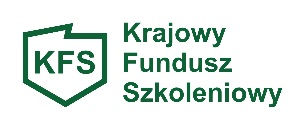 KARTA OCENY FORMALNEJWNIOSKU O DOFINANSOWANIE KSZTAŁCENIA USTAWICZNEGO PRACOWNIKOW 
I PRACODAWCY W RAMACH KRAJOWEGO FUNDUSZU SZKOLENIOWEGONazwa i adres pracodawcy:	………………………………………………………					   		 		  ……………………………………………………....					   				  ……………………………………………………....Część ICzęść IIMagdalena KuśKatarzyna GilMonika LewandowskaZałącznik nr 3 do ZasadKARTA OCENY MERYTORYCZNEJ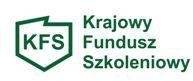  WNIOSKU O DOFINANSOWANIE KSZTAŁCENIA USTAWICZNEGO PRACOWNIKOW I PRACODAWCY W RAMACH KRAJOWEGO FUNDUSZU SZKOLENIOWEGONazwa i adres pracodawcy:	  …………………………………………..……………………….……			   	  ………………………………………..………………………….…....Proponujemy:przyznać środki w kwocie  	nie przyznać środkówwniosek skierować do negocjacji w zakresie:ceny usługi kształcenia ustawicznego;liczby osób objętych kształceniem ustawicznym;realizatora usługi;termin realizacji;warunki płatności;programu kształcenia ustawicznego lub zakresu egzaminu;innym:…………………………………………………………………………………………………...………………………………………………….UWAGI OCENIAJĄCYCH:…………………………………………………………………………………………………………………………………………………………………………………..…………………………………………………………………………………………………………………………………………………………………………………………………………………………………………………………………..…………………………………………………………………………………………………………………………………………………………………………………..………..…………………………………………………………………………………………………………………………………………………………………………………………..…………………………………………………………..Przewodniczący Komisji: 		Data:  	Członek Komisji:  	Członek Komisji:  	Decyzja  Dyrektora PUPpodpis Dyrektora PUPWyszczególnienieWyszczególnienieLiczba pracodawcówLiczba pracownikówLiczba pracownikówWyszczególnienieWyszczególnienieLiczba pracodawcówrazemkobietyObjęci wsparciem ogółemObjęci wsparciem ogółemWedług rodzajów wsparciaKursy realizowane z inicjatywy pracodawcy lub za jego zgodąWedług rodzajów wsparciaStudia podyplomowe realizowane z inicjatywy pracodawcy lub za jego zgodą Według rodzajów wsparciaEgzaminy umożliwiające uzyskanie dokumentów potwierdzających nabycie umiejętności, kwalifikacji lub uprawnień zawodowych Według rodzajów wsparciabadania lekarskie i psychologiczne wymagane do podjęcia kształcenia lub pracy zawodowej po ukończonym kształceniu, Według rodzajów wsparciaUbezpieczenie NNW w związku z podjętym kształceniemWedług grup wiekowych15 - 24 lataWedług grup wiekowych25 - 34 lataWedług grup wiekowych35 - 44 lataWedług grup wiekowych45 lat i więcejWedług wykształceniaGimnazjalne i poniżejWedług wykształceniaZasadnicze zawodoweWedług wykształceniaŚrednie ogólnokształcące Według wykształceniaPolicealne i średnie zawodoweWedług wykształceniaWyższe Według grup wielkich zawodów 
i specjalnościprzedstawiciele władz publicznych, wyżsi urzędnicy i kierownicyWedług grup wielkich zawodów 
i specjalnościspecjaliściWedług grup wielkich zawodów 
i specjalnościtechnicy i inny średni personelWedług grup wielkich zawodów 
i specjalnościpracownicy biurowiWedług grup wielkich zawodów 
i specjalnościpracownicy usług i sprzedawcyWedług grup wielkich zawodów 
i specjalnościrolnicy, ogrodnicy, leśnicy i rybacyWedług grup wielkich zawodów 
i specjalnościrobotnicy przemysłowi i rzemieślniczyWedług grup wielkich zawodów 
i specjalnościoperatorzy i monterzy maszyn i urządzeńWedług grup wielkich zawodów 
i specjalnościpracownicy przy pracach prostychWedług grup wielkich zawodów 
i specjalnościsiły zbrojneWedług grup wielkich zawodów 
i specjalnościbez zawoduOsoby wykonujące pracę w szczególnych warunkach lub pracę o szczególnym charakterzeOsoby wykonujące pracę w szczególnych warunkach lub pracę o szczególnym charakterzeWedług tematyki kształcenia ustawicznego  Ogółem uczestnicy działań finansowanych z KFS (łącznie liczba pracodawców i pracowników) w tym:Według tematyki kształcenia ustawicznego  podstawowe programy ogólne (w tym: kształcenie umiejętności pisania, czytania i liczeniaWedług tematyki kształcenia ustawicznego  rozwój osobowościowy i kariery zawodowejWedług tematyki kształcenia ustawicznego  doskonalenie nauczycieli i nauka o kształceniuWedług tematyki kształcenia ustawicznego  sztuka, kultura, rzemiosło artystyczneWedług tematyki kształcenia ustawicznego  nauki humanistyczne (bez języków obcych) i społeczne (w tym: ekonomia, socjologia, psychologia, politologia, etnologia, geografia)Według tematyki kształcenia ustawicznego  języki obceWedług tematyki kształcenia ustawicznego  dziennikarstwo i informacja naukowo-technicznaWedług tematyki kształcenia ustawicznego  sprzedaż, marketing, public relations, handel nieruchomościamiWedług tematyki kształcenia ustawicznego  rachunkowość, księgowość, bankowość, ubezpieczenia, analiza inwestycyjnaWedług tematyki kształcenia ustawicznego  zarządzanie i administrowanieWedług tematyki kształcenia ustawicznego  prace sekretarskie i biuroweWedług tematyki kształcenia ustawicznego  prawoWedług tematyki kształcenia ustawicznego  nauki o życiu  i nauki przyrodnicze (w tym: biologia, zoologia, chemia, fizyka)Według tematyki kształcenia ustawicznego  matematyka i statystykaWedług tematyki kształcenia ustawicznego  informatyka i wykorzystanie komputerówWedług tematyki kształcenia ustawicznego  technika i handel artykułami technicznymi (w tym: mechanika, metalurgia, energetyka, elektryka, elektronika, telekomunikacja, miernictwo, naprawa i konserwacja pojazdów)Według tematyki kształcenia ustawicznego  górnictwo i przetwórstwo przemysłowe (w tym: przemysł spożywczy, lekki, chemiczny)Według tematyki kształcenia ustawicznego  architektura i budownictwoWedług tematyki kształcenia ustawicznego  rolnictwo, leśnictwo, rybołówstwoWedług tematyki kształcenia ustawicznego  weterynariaWedług tematyki kształcenia ustawicznego  opieka zdrowotnaWedług tematyki kształcenia ustawicznego  opieka społeczna (w tym: opieka nad osobami niepełnosprawnymi, starszymi, dziećmi, wolontariat)Według tematyki kształcenia ustawicznego  ochrona własności i osóbWedług tematyki kształcenia ustawicznego  ochrona środowiskaWedług tematyki kształcenia ustawicznego  usługi hotelarskie, turystyka i rekreacjaWedług tematyki kształcenia ustawicznego  usługi gastronomiczneWedług tematyki kształcenia ustawicznego  usługi fryzjerskie, kosmetyczneWedług tematyki kształcenia ustawicznego  usługi krawieckie, obuwniczeWedług tematyki kształcenia ustawicznego  usługi stolarskie, szklarskieWedług tematyki kształcenia ustawicznego  usługi transportowe, w tym kursy prawa jazdyWedług tematyki kształcenia ustawicznego  pozostałe usługiWedług tematyki kształcenia ustawicznego  inna tematyka kształcenia ustawicznego (Powinna być tu klasyfikowana tematyka kształcenia ustawicznego tylko w szczególnych przypadkach, gdy definitywnie nie ma możliwości zakwalifikować jej do jednego z pozostałych obszarów)INFORMACJE O PLANOWANYCH DZIAŁANIACH (należy odpowiednio dodać lub usunąć rzędy aby uwzględnić wszystkie działania)INFORMACJE O PLANOWANYCH DZIAŁANIACH (należy odpowiednio dodać lub usunąć rzędy aby uwzględnić wszystkie działania)INFORMACJE O PLANOWANYCH DZIAŁANIACH (należy odpowiednio dodać lub usunąć rzędy aby uwzględnić wszystkie działania)INFORMACJE O PLANOWANYCH DZIAŁANIACH (należy odpowiednio dodać lub usunąć rzędy aby uwzględnić wszystkie działania)INFORMACJE O PLANOWANYCH DZIAŁANIACH (należy odpowiednio dodać lub usunąć rzędy aby uwzględnić wszystkie działania)INFORMACJE O PLANOWANYCH DZIAŁANIACH (należy odpowiednio dodać lub usunąć rzędy aby uwzględnić wszystkie działania)INFORMACJE O PLANOWANYCH DZIAŁANIACH (należy odpowiednio dodać lub usunąć rzędy aby uwzględnić wszystkie działania)INFORMACJE O PLANOWANYCH DZIAŁANIACH (należy odpowiednio dodać lub usunąć rzędy aby uwzględnić wszystkie działania)1. rodzaj działania (określenie potrzeb pracodawcy / kurs / studia podyplomowe / egzamin / badania lekarskie i/lub psychologiczne / ubezpieczenie NNW)  oraz nazwarodzaj działania (określenie potrzeb pracodawcy / kurs / studia podyplomowe / egzamin / badania lekarskie i/lub psychologiczne / ubezpieczenie NNW)  oraz nazwarodzaj działania (określenie potrzeb pracodawcy / kurs / studia podyplomowe / egzamin / badania lekarskie i/lub psychologiczne / ubezpieczenie NNW)  oraz nazwarodzaj działania (określenie potrzeb pracodawcy / kurs / studia podyplomowe / egzamin / badania lekarskie i/lub psychologiczne / ubezpieczenie NNW)  oraz nazwarodzaj działania (określenie potrzeb pracodawcy / kurs / studia podyplomowe / egzamin / badania lekarskie i/lub psychologiczne / ubezpieczenie NNW)  oraz nazwarodzaj działania (określenie potrzeb pracodawcy / kurs / studia podyplomowe / egzamin / badania lekarskie i/lub psychologiczne / ubezpieczenie NNW)  oraz nazwarodzaj działania (określenie potrzeb pracodawcy / kurs / studia podyplomowe / egzamin / badania lekarskie i/lub psychologiczne / ubezpieczenie NNW)  oraz nazwarodzaj działania (określenie potrzeb pracodawcy / kurs / studia podyplomowe / egzamin / badania lekarskie i/lub psychologiczne / ubezpieczenie NNW)  oraz nazwaliczba uczestnikówkoszt całkowity nettokwota dofinansowania / kwota wkładu własnego pracodawcykoszt kształcenia na 1 uczestnikatermin (kwartał i rok rozpoczęcia i zakończenia)nazwa i siedziba realizatora kształceniawymiar godzinowy zajęćmiejsce odbywania zajęć/uzasadnienie wyboru realizatora kształceniauzasadnienie wyboru realizatora kształceniauzasadnienie wyboru realizatora kształceniauzasadnienie wyboru realizatora kształceniauzasadnienie wyboru realizatora kształceniauzasadnienie wyboru realizatora kształceniauzasadnienie wyboru realizatora kształceniauzasadnienie wyboru realizatora kształceniaporównanie ceny usługi z podobnymi usługami oferowanymi na rynku, o ile są dostępneporównanie ceny usługi z podobnymi usługami oferowanymi na rynku, o ile są dostępneporównanie ceny usługi z podobnymi usługami oferowanymi na rynku, o ile są dostępneporównanie ceny usługi z podobnymi usługami oferowanymi na rynku, o ile są dostępneporównanie ceny usługi z podobnymi usługami oferowanymi na rynku, o ile są dostępneporównanie ceny usługi z podobnymi usługami oferowanymi na rynku, o ile są dostępneporównanie ceny usługi z podobnymi usługami oferowanymi na rynku, o ile są dostępneporównanie ceny usługi z podobnymi usługami oferowanymi na rynku, o ile są dostępneinformacje o posiadanych przez realizatora działań certyfikatach jakości usług kształcenia ustawicznego i prowadzeniu analiz skuteczności tych usługinformacje o posiadanych przez realizatora działań certyfikatach jakości usług kształcenia ustawicznego i prowadzeniu analiz skuteczności tych usługinformacje o posiadanych przez realizatora działań certyfikatach jakości usług kształcenia ustawicznego i prowadzeniu analiz skuteczności tych usługinformacje o posiadanych przez realizatora działań certyfikatach jakości usług kształcenia ustawicznego i prowadzeniu analiz skuteczności tych usługinformacje o posiadanych przez realizatora działań certyfikatach jakości usług kształcenia ustawicznego i prowadzeniu analiz skuteczności tych usługinformacje o posiadanych przez realizatora działań certyfikatach jakości usług kształcenia ustawicznego i prowadzeniu analiz skuteczności tych usługinformacje o posiadanych przez realizatora działań certyfikatach jakości usług kształcenia ustawicznego i prowadzeniu analiz skuteczności tych usługinformacje o posiadanych przez realizatora działań certyfikatach jakości usług kształcenia ustawicznego i prowadzeniu analiz skuteczności tych usługadres www rejestru elektronicznego, w którym dostępna jest informacja o uprawnieniach do prowadzenia usług kształcenia ustawicznego lub nazwa dokumentu potwierdzającego te uprawnienia (należy dołączyć kopię)adres www rejestru elektronicznego, w którym dostępna jest informacja o uprawnieniach do prowadzenia usług kształcenia ustawicznego lub nazwa dokumentu potwierdzającego te uprawnienia (należy dołączyć kopię)adres www rejestru elektronicznego, w którym dostępna jest informacja o uprawnieniach do prowadzenia usług kształcenia ustawicznego lub nazwa dokumentu potwierdzającego te uprawnienia (należy dołączyć kopię)adres www rejestru elektronicznego, w którym dostępna jest informacja o uprawnieniach do prowadzenia usług kształcenia ustawicznego lub nazwa dokumentu potwierdzającego te uprawnienia (należy dołączyć kopię)adres www rejestru elektronicznego, w którym dostępna jest informacja o uprawnieniach do prowadzenia usług kształcenia ustawicznego lub nazwa dokumentu potwierdzającego te uprawnienia (należy dołączyć kopię)adres www rejestru elektronicznego, w którym dostępna jest informacja o uprawnieniach do prowadzenia usług kształcenia ustawicznego lub nazwa dokumentu potwierdzającego te uprawnienia (należy dołączyć kopię)adres www rejestru elektronicznego, w którym dostępna jest informacja o uprawnieniach do prowadzenia usług kształcenia ustawicznego lub nazwa dokumentu potwierdzającego te uprawnienia (należy dołączyć kopię)adres www rejestru elektronicznego, w którym dostępna jest informacja o uprawnieniach do prowadzenia usług kształcenia ustawicznego lub nazwa dokumentu potwierdzającego te uprawnienia (należy dołączyć kopię)2.rodzaj działania (określenie potrzeb pracodawcy / kurs / studia podyplomowe / egzamin / badania lekarskie i/lub psychologiczne / ubezpieczenie NNW)  oraz nazwarodzaj działania (określenie potrzeb pracodawcy / kurs / studia podyplomowe / egzamin / badania lekarskie i/lub psychologiczne / ubezpieczenie NNW)  oraz nazwarodzaj działania (określenie potrzeb pracodawcy / kurs / studia podyplomowe / egzamin / badania lekarskie i/lub psychologiczne / ubezpieczenie NNW)  oraz nazwarodzaj działania (określenie potrzeb pracodawcy / kurs / studia podyplomowe / egzamin / badania lekarskie i/lub psychologiczne / ubezpieczenie NNW)  oraz nazwarodzaj działania (określenie potrzeb pracodawcy / kurs / studia podyplomowe / egzamin / badania lekarskie i/lub psychologiczne / ubezpieczenie NNW)  oraz nazwarodzaj działania (określenie potrzeb pracodawcy / kurs / studia podyplomowe / egzamin / badania lekarskie i/lub psychologiczne / ubezpieczenie NNW)  oraz nazwarodzaj działania (określenie potrzeb pracodawcy / kurs / studia podyplomowe / egzamin / badania lekarskie i/lub psychologiczne / ubezpieczenie NNW)  oraz nazwarodzaj działania (określenie potrzeb pracodawcy / kurs / studia podyplomowe / egzamin / badania lekarskie i/lub psychologiczne / ubezpieczenie NNW)  oraz nazwaliczba uczestnikówkoszt całkowity nettokwota dofinansowania / kwota wkładu własnego pracodawcykoszt kształcenia na 1 uczestnikatermin (kwartał i rok rozpoczęcia i zakończenianazwa i siedziba realizatora kształceniawymiar godzinowy zajęćmiejsce odbywania zajęć/uzasadnienie wyboru realizatora kształceniauzasadnienie wyboru realizatora kształceniauzasadnienie wyboru realizatora kształceniauzasadnienie wyboru realizatora kształceniauzasadnienie wyboru realizatora kształceniauzasadnienie wyboru realizatora kształceniauzasadnienie wyboru realizatora kształceniauzasadnienie wyboru realizatora kształceniaporównanie ceny usługi z podobnymi usługami oferowanymi na rynkuporównanie ceny usługi z podobnymi usługami oferowanymi na rynkuporównanie ceny usługi z podobnymi usługami oferowanymi na rynkuporównanie ceny usługi z podobnymi usługami oferowanymi na rynkuporównanie ceny usługi z podobnymi usługami oferowanymi na rynkuporównanie ceny usługi z podobnymi usługami oferowanymi na rynkuporównanie ceny usługi z podobnymi usługami oferowanymi na rynkuporównanie ceny usługi z podobnymi usługami oferowanymi na rynkuinformacje o posiadanych przez realizatora działań certyfikatach jakości usług kształcenia ustawicznego i prowadzeniu analiz skuteczności tych usługinformacje o posiadanych przez realizatora działań certyfikatach jakości usług kształcenia ustawicznego i prowadzeniu analiz skuteczności tych usługinformacje o posiadanych przez realizatora działań certyfikatach jakości usług kształcenia ustawicznego i prowadzeniu analiz skuteczności tych usługinformacje o posiadanych przez realizatora działań certyfikatach jakości usług kształcenia ustawicznego i prowadzeniu analiz skuteczności tych usługinformacje o posiadanych przez realizatora działań certyfikatach jakości usług kształcenia ustawicznego i prowadzeniu analiz skuteczności tych usługinformacje o posiadanych przez realizatora działań certyfikatach jakości usług kształcenia ustawicznego i prowadzeniu analiz skuteczności tych usługinformacje o posiadanych przez realizatora działań certyfikatach jakości usług kształcenia ustawicznego i prowadzeniu analiz skuteczności tych usługinformacje o posiadanych przez realizatora działań certyfikatach jakości usług kształcenia ustawicznego i prowadzeniu analiz skuteczności tych usługadres www rejestru elektronicznego, w którym dostępna jest informacja o uprawnieniach do prowadzenia usług kształcenia ustawicznego lub nazwa dokumentu potwierdzającego te uprawnienia (należy dołączyć kopię)adres www rejestru elektronicznego, w którym dostępna jest informacja o uprawnieniach do prowadzenia usług kształcenia ustawicznego lub nazwa dokumentu potwierdzającego te uprawnienia (należy dołączyć kopię)adres www rejestru elektronicznego, w którym dostępna jest informacja o uprawnieniach do prowadzenia usług kształcenia ustawicznego lub nazwa dokumentu potwierdzającego te uprawnienia (należy dołączyć kopię)adres www rejestru elektronicznego, w którym dostępna jest informacja o uprawnieniach do prowadzenia usług kształcenia ustawicznego lub nazwa dokumentu potwierdzającego te uprawnienia (należy dołączyć kopię)adres www rejestru elektronicznego, w którym dostępna jest informacja o uprawnieniach do prowadzenia usług kształcenia ustawicznego lub nazwa dokumentu potwierdzającego te uprawnienia (należy dołączyć kopię)adres www rejestru elektronicznego, w którym dostępna jest informacja o uprawnieniach do prowadzenia usług kształcenia ustawicznego lub nazwa dokumentu potwierdzającego te uprawnienia (należy dołączyć kopię)adres www rejestru elektronicznego, w którym dostępna jest informacja o uprawnieniach do prowadzenia usług kształcenia ustawicznego lub nazwa dokumentu potwierdzającego te uprawnienia (należy dołączyć kopię)adres www rejestru elektronicznego, w którym dostępna jest informacja o uprawnieniach do prowadzenia usług kształcenia ustawicznego lub nazwa dokumentu potwierdzającego te uprawnienia (należy dołączyć kopię)WYKAZ OSÓB I ZAKRES WSPARCIA*WYKAZ OSÓB I ZAKRES WSPARCIA*WYKAZ OSÓB I ZAKRES WSPARCIA*planowane działania dla poszczególnych osób **planowane działania dla poszczególnych osób **planowane działania dla poszczególnych osób **planowane działania dla poszczególnych osób **planowane działania dla poszczególnych osób **planowane działania dla poszczególnych osób **planowane działania dla poszczególnych osób **Całkowita kwota wsparcia KFS na danego pracownikalp. uczestnika* proszę odpowiednio dodać lub usunąć rzędy aby uwzględnić wszystkie osoby
** proszę odpowiednio dodać lub usunąć kolumny aby uwzględnić wszystkie działania
*** jako rodzaj należy wskazać czy jest to kurs, studia podyplomowe, badania czy NNW, zaś jako nawę należy podać nazwę kursu/ studiów/egzaminu oraz rodzaj badań lub ubezpieczenia NNW****należy podać nazwę priorytetu* proszę odpowiednio dodać lub usunąć rzędy aby uwzględnić wszystkie osoby
** proszę odpowiednio dodać lub usunąć kolumny aby uwzględnić wszystkie działania
*** jako rodzaj należy wskazać czy jest to kurs, studia podyplomowe, badania czy NNW, zaś jako nawę należy podać nazwę kursu/ studiów/egzaminu oraz rodzaj badań lub ubezpieczenia NNW****należy podać nazwę priorytetu"rodzaj i nazwa działania" *** "rodzaj i nazwa działania" ***"rodzaj i nazwa działania" ***"rodzaj i nazwa działania" *** "rodzaj i nazwa działania" *** "rodzaj i nazwa działania" ***"rodzaj i nazwa działania" *** Całkowita kwota wsparcia KFS na danego pracownika1.płeć wykonywany zawód oraz zakres obowiązków1.1.plany dot. dalszego zatrudnienia1.1.priorytet****1.uzasadnienie objęcia wnioskowanym wsparciem1.1.miejsce świadczenia pracy (miejscowość / powiat / województwo)1.2.płeć Wykonywany zawód oraz zakres obowiązków2.2.plany dot. dalszego zatrudnienia2.2.priorytet****2.uzasadnienie objęcia wnioskowanym wsparciem2.2.miejsce świadczenia pracy (miejscowość / powiat / województwo)2.l.p.organ udzielający pomocypodstawa prawnadzień udzielenia pomocywartość pomocy          w euronumer programu pomocowego, decyzji lub umowy1.2.3.4.5.łączniełączniełączniełącznieZałącznik nr 4pieczęć instytucji szkolącej / egzaminującejPROGRAM KSZTAŁCENIA USTAWICZNEGO LUB ZAKRES EGZAMINU
(wypełnia instytucja szkoląca / egzaminująca)Nazwa i adres instytucji szkolącej / egzaminującejNazwa kształcenia ustawicznego/egzaminuCzas trwania i sposób organizacji kształcenia ustawicznegoWymiar godzinowy kształcenia ustawicznegoMiejsce prowadzenia zajęćWymagania wstępne dla uczestników kształcenia ustawicznegoNazwa dokumentu wydawanego po ukończeniu kształcenia ustawicznego/zdaniu egzaminuCena kształcenia ustawicznego/egzaminu netto na jednego uczestnika Cel kształcenia ustawicznego/egzaminuProgram kształcenia ustawicznego/zakres egzaminu……………………………………………………pieczęć i podpis osoby reprezentującej instytucję szkolącą / egzaminującąLp.Załączniki do wniosku:Tak/NieUwagi1Oświadczenie Wnioskodawcy o otrzymaniu bądź nie otrzymaniu pomocy de minimis2Formularz informacji przedstawianych przy ubieganiu się o pomoc de minimis3Wydruk wpisu z Krajowego Rejestru Sądowego (KRS) lub Centralnej Ewidencji i Informacji o Działalności Gospodarczej (CEIDG) albo kserokopia dokumentu potwierdzającego oznaczenie formy prawnej prowadzonej działalności w przypadku braku wpisu do KRS lub CEIDG4Oferta instytucji szkolącej / egzaminującej5Wzór dokumentu wystawianego przez realizatora usługi potwierdzającego kompetencje nabyte przez uczestników kształcenia ustawicznego6Oświadczenie Wnioskodawcy - Załącznik nr 6 do wniosku7Pełnomocnictwo do reprezentowania PracodawcyLp.Czy wniosek zawiera:TakNieUwagi1Pieczęć pracodawcy2Czy wniosek został złożony w terminie?Cz. IDANE DOTYCZĄCE PRACODAWCY1Pełna nazwa pracodawcy2Adres siedziby pracodawcy3Miejsce prowadzenia działalności4Numer identyfikacyjny REGON5Numer Identyfikacji Podatkowej NIP6Dane teleadresowe pracodawcy: - numer telefonu- adres poczty elektronicznej-adres strony WWW7Data rozpoczęcia działalności8PKD 2007 (przeważające)9Profil, zakres i kierunek działalności10Formę prawną działalności wnioskodawcy i wielkość przedsiębiorstwa11Forma opodatkowania12Czy pracodawca jest przedsiębiorcą?13Wielkość przedsiębiorstwa14Liczba zatrudnionych pracowników15Ogólna liczba pracowników i pracodawców planowana do objęcia wsparciem,- w tym liczba osób pełniących funkcję pracodawcy16Czy wniosek złożono w innym urzędzie?17Imię i nazwisko osoby wskazanej i umocowanej do podpisania umowy18Numer konta bankowego wnioskodawcy10Imię i nazwisko, numer telefonu, adres poczty elektronicznej osoby wskazanej przez pracodawcę do kontaktów z UrzędemCz. IIWysokość i przeznaczenie wsparcia1Całkowita wysokość wydatków na działaniaw tym:  - kwota wnioskowana z KFS- kwota wkładu własnego2Przeznaczenie środków KFSdziałania obejmujące określenie potrzeb pracodawcy w zakresie kształcenia ustawicznegodziałania obejmujące kursydziałania obejmujące studia podyplomowedziałań obejmujących egzaminydziałań obejmujących badaniadziałania obejmujące ubezpieczenie NNW3Przynależność kształcenia do priorytetówwsparcie kształcenia ustawicznego skierowane do pracodawców zatrudniających cudzoziemcówwsparcie kształcenia ustawicznego w związku z zastosowaniem w firmach nowych procesów, technologii i narzędzi pracywsparcie kształcenia ustawicznego w zidentyfikowanych w danym powiecie lub województwie zawodach deficytowychwsparcie kształcenia ustawicznego dla nowozatrudnionych osób (lub osób, którym zmieniono zakres obowiązków) powyżej 50 roku życiawsparcie kształcenia ustawicznego osób powracających na rynek pracy po przerwie związanej ze sprawowaniem opieki nad dzieckiem oraz osób będących członkami rodzin wielodzietnychwsparcie kształcenia ustawicznego osób poniżej 30 roku życia w zakresie umiejętności cyfrowych oraz umiejętności związanych z branżą energetyczną i gospodarką odpadamiplanowane kształcenie nie kwalifikuje się do żadnego z ww. priorytetówCz. IIICzy wniosek zawiera?Informacje o uczestnikach kształcenia ustawicznegoINFORMACJE O PLANOWANYCH DZIAŁANIACHWYKAZ OSÓB I ZAKRES WSPARCIAUzasadnienie wnioskuLp.Nazwa kryteriumLiczba przyznanych punktówLiczba przyznanych punktówLiczba przyznanych punktów1.Uzasadnienie potrzeby odbycia kształcenia ustawicznego z uwzględnieniem obecnych lub przyszłych potrzeb pracodawcy w nawiązaniu do obowiązujących priorytetówwydatkowania środków KFSKażdy z członków komisji oddzielnie
max liczba przyznanych pkt 25Każdy z członków komisji oddzielnie
max liczba przyznanych pkt 25Każdy z członków komisji oddzielnie
max liczba przyznanych pkt 251.Uzasadnienie potrzeby odbycia kształcenia ustawicznego z uwzględnieniem obecnych lub przyszłych potrzeb pracodawcy w nawiązaniu do obowiązujących priorytetówwydatkowania środków KFS2.Zgodność kompetencji nabywanych przez uczestników kształcenia ustawicznego z potrzebami lokalnego lub regionalnego rynku pracyzgodnezgodne152.Zgodność kompetencji nabywanych przez uczestników kształcenia ustawicznego z potrzebami lokalnego lub regionalnego rynku pracyniezgodneniezgodne03.Koszty usługi kształcenia ustawicznego wskazanej do sfinansowania ze środków KFS w porównaniu z kosztami podobnych usług dostępnych na rynku(w sytuacji kiedy na rynku nie występują inne porównywalne oferty kształcenia, przez co niemożliwe będzie ustalenie średniej cenyrynkowej, dotyczącej kształcenia w danym zakresie, przedstawione we wniosku koszty Urząd uzna za porównywalne ze średnią cenąrynkową)niższe (poniżej 80% ceny rynkowej)niższe (poniżej 80% ceny rynkowej)153.Koszty usługi kształcenia ustawicznego wskazanej do sfinansowania ze środków KFS w porównaniu z kosztami podobnych usług dostępnych na rynku(w sytuacji kiedy na rynku nie występują inne porównywalne oferty kształcenia, przez co niemożliwe będzie ustalenie średniej cenyrynkowej, dotyczącej kształcenia w danym zakresie, przedstawione we wniosku koszty Urząd uzna za porównywalne ze średnią cenąrynkową)porównywalne ( do 20% poniżej lub powyżej ceny rynkowej)porównywalne ( do 20% poniżej lub powyżej ceny rynkowej)103.Koszty usługi kształcenia ustawicznego wskazanej do sfinansowania ze środków KFS w porównaniu z kosztami podobnych usług dostępnych na rynku(w sytuacji kiedy na rynku nie występują inne porównywalne oferty kształcenia, przez co niemożliwe będzie ustalenie średniej cenyrynkowej, dotyczącej kształcenia w danym zakresie, przedstawione we wniosku koszty Urząd uzna za porównywalne ze średnią cenąrynkową)wyższewyższe04.Posiadanie przez realizatora usługi kształcenia ustawicznego certyfikatów jakości oferowanych usługwszyscy realizatorzy kształcenia ustawicznego posiadającertyfikaty.wszyscy realizatorzy kształcenia ustawicznego posiadającertyfikaty.104.Posiadanie przez realizatora usługi kształcenia ustawicznego certyfikatów jakości oferowanych usługczęść realizatorów posiada certyfikatyczęść realizatorów posiada certyfikatyilość pkt przyznawana proporcjonalnie do ilości realizatorów kształcenia ustawicznego i posiadanychcertyfikatówżaden z realizatorów nieposiada certyfikatów0organizatorzy wszystkich planowanych działań w ramach kształcenia ustawicznego posiadają dokument na podstawie którego prowadzą pozaszkolne formy kształcenia5.organizatorzy wszystkich planowanych działań w ramach kształcenia ustawicznego posiadają dokument na podstawie którego prowadzą pozaszkolne formy kształcenia105.Posiadanie przez realizatora usługi kształcenia ustawicznego dokumentu na podstawie którego prowadzi on pozaszkolne formy kształcenia (np. wpis do ewidencji szkól i placówek niepublicznych, wpis do Rejestru Instytucji Szkoleniowych właściwego  Wojewódzkiego Urzędu Pracy, zapisy informujące o świadczonych usługach w zakresie edukacji pozaszkolnej,  w aktach prawnych, statucie, regulaminie, PKD: 85.5)organizatorzy wszystkich planowanych działań w ramach kształcenia ustawicznego posiadają dokument na podstawie którego prowadzą pozaszkolne formy kształcenia5.Posiadanie przez realizatora usługi kształcenia ustawicznego dokumentu na podstawie którego prowadzi on pozaszkolne formy kształcenia (np. wpis do ewidencji szkól i placówek niepublicznych, wpis do Rejestru Instytucji Szkoleniowych właściwego  Wojewódzkiego Urzędu Pracy, zapisy informujące o świadczonych usługach w zakresie edukacji pozaszkolnej,  w aktach prawnych, statucie, regulaminie, PKD: 85.5)w innym przypadku punktacja będzie liczona proporcjonalnie do max liczby punktów6.Plany dotyczące dalszego zatrudnienia osób, które będą objęte kształceniem ustawicznym finansowanym ze środków KFS:wszystkie osoby będą zatrudniane po zakończeniu kształcenia106.Plany dotyczące dalszego zatrudnienia osób, które będą objęte kształceniem ustawicznym finansowanym ze środków KFS:Zatrudnianych będzie 80-99% osób objętychkształceniem 56.Plany dotyczące dalszego zatrudnienia osób, które będą objęte kształceniem ustawicznym finansowanym ze środków KFS:będziekontynuowanezatrudnienie dlamniej niż 80% osóbobjętychdziałaniami KFS07.Pracodawca w latach ubiegłych i roku bieżącym korzystał ze środków KFS ?Pracodawca nie korzystał ze środków KFS157.Pracodawca w latach ubiegłych i roku bieżącym korzystał ze środków KFS ?Pracodawca korzystał ze środków KFS w latach 2014-2018107.Pracodawca w latach ubiegłych i roku bieżącym korzystał ze środków KFS ?Pracodawca korzystał ze środków KFS w latach 2019-20201857.Pracodawca w latach ubiegłych i roku bieżącym korzystał ze środków KFS ?Pracodawca korzystał ze środków KFS w 2021 -20220Razem:Razem:Razem: